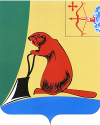 АДМИНИСТРАЦИЯ ТУЖИНСКОГО МУНИЦИПАЛЬНОГО РАЙОНА КИРОВСКОЙ ОБЛАСТИАДМИНИСТРАЦИЯ ТУЖИНСКОГО МУНИЦИПАЛЬНОГО РАЙОНА КИРОВСКОЙ ОБЛАСТИАДМИНИСТРАЦИЯ ТУЖИНСКОГО МУНИЦИПАЛЬНОГО РАЙОНА КИРОВСКОЙ ОБЛАСТИАДМИНИСТРАЦИЯ ТУЖИНСКОГО МУНИЦИПАЛЬНОГО РАЙОНА КИРОВСКОЙ ОБЛАСТИАДМИНИСТРАЦИЯ ТУЖИНСКОГО МУНИЦИПАЛЬНОГО РАЙОНА КИРОВСКОЙ ОБЛАСТИАДМИНИСТРАЦИЯ ТУЖИНСКОГО МУНИЦИПАЛЬНОГО РАЙОНА КИРОВСКОЙ ОБЛАСТИПОСТАНОВЛЕНИЕПОСТАНОВЛЕНИЕПОСТАНОВЛЕНИЕПОСТАНОВЛЕНИЕПОСТАНОВЛЕНИЕПОСТАНОВЛЕНИЕ20.05.2022№166166пгт Тужапгт Тужапгт ТужаОб обеспечении пожарной безопасности объектов и населенных пунктов в весенне-летний пожароопасный период 2022 годаОб обеспечении пожарной безопасности объектов и населенных пунктов в весенне-летний пожароопасный период 2022 годаОб обеспечении пожарной безопасности объектов и населенных пунктов в весенне-летний пожароопасный период 2022 годаОб обеспечении пожарной безопасности объектов и населенных пунктов в весенне-летний пожароопасный период 2022 годаОб обеспечении пожарной безопасности объектов и населенных пунктов в весенне-летний пожароопасный период 2022 годаОб обеспечении пожарной безопасности объектов и населенных пунктов в весенне-летний пожароопасный период 2022 годаВ соответствии с Федеральными законами от 21.12.1994 № 69-ФЗ 
«О пожарной безопасности», от 22.07.2008 № 123-ФЗ «Технический регламент о требованиях пожарной безопасности», распоряжением Правительства Кировской области от 05.04.2022 № 63 «Об обеспечении пожарной безопасности объектов и населенных пунктов в весенне-летний пожароопасный период 2022года», в целях предупреждения пожаров и обеспечения безопасности людей в весенне-летний пожароопасный период 2022 года в Тужинском районе администрация Тужинского муниципального района ПОСТАНОВЛЯЕТ:1. Рекомендовать органам местного самоуправления муниципальных образований Тужинского муниципального района, руководителям организаций, расположенных на территории Тужинского муниципального района, в рамках своих полномочий:1.1. Разработать планы противопожарных мероприятий по подготовке объектов жилищного фонда, населенных пунктов и объектов экономики 
к эксплуатации в весенне-летний пожароопасный период 2022 года.1.2. Организовать выполнение первичных мер пожарной безопасности, 
в том числе определенных статьей 19 Федерального закона от 21.12.1994
№ 69-ФЗ «О пожарной безопасности», обратив особое внимание на деятельность по разработке и осуществлению мероприятий по обеспечению пожарной безопасности муниципального образования и объектов муниципальной собственности: обеспечение надлежащего состояния источников противопожарного водоснабжения, содержание в исправном состоянии средств обеспечения пожарной безопасности жилых и общественных зданий, находящихся в муниципальной собственности, обеспечение деятельности муниципальной пожарной охраны.1.3. Принять нормативные правовые акты по обеспечению первичных мер пожарной безопасности в границах муниципального образования 
и определению форм участия граждан в обеспечении первичных мер пожарной безопасности, в том числе в деятельности добровольной пожарной охраны, а также по оказанию поддержки общественным объединениям пожарной охраны (в том числе по предоставлению социальных гарантий добровольным пожарным).1.4. Организовать на территориях муниципальных образований противопожарную пропаганду и обучение населения мерам пожарной безопасности с проведением сходов (встреч) с населением по разъяснению мер пожарной безопасности.1.5. В срок до 01.06.2022 организовать и провести проверку технического состояния противопожарного водоснабжения на территориях населенных пунктов и организаций, принять меры по организации своевременного ремонта и обслуживания оборудования водозаборов, артезианских скважин, неисправных пожарных гидрантов, водонапорных башен, очистке водоемов, приспособленных для целей пожаротушения, обеспечению подъездов к ним и оборудованию их площадками (пирсами)
для установки пожарной техники.1.6. Проанализировать состояние готовности муниципальной
и добровольной пожарной охраны и провести до 01.06.2022 осмотры всей пожарной и водоподающей техники, принять меры по приведению пожарной техники, приспособленной (переоборудованной) для целей пожаротушения, 
в исправное состояние, обеспечению ее горюче-смазочными материалами 
и огнетушащими веществами, организации при ней круглосуточного дежурства водителей и добровольных пожарных, закрепить за каждой пожарной мотопомпой мотористов и определить порядок доставки мотопомп к месту пожара.1.7. При наступлении неблагополучной обстановки с пожарами 
в населенных пунктах вводить особый противопожарный режим 
с проведением комплекса дополнительных противопожарных мероприятий.1.8. В срок до 01.06.2022 организовать и провести комплексные проверки соответствия территорий населенных пунктов требованиям пожарной безопасности, обратив внимание на очистку территорий от сухой растительности и свалок горючего мусора, наличие и приспособленность водоисточников для целей пожаротушения, подъездов, проездов, возможность использования имеющейся водовозной и землеройной техники.1.9. Принять меры по выполнению противопожарных мероприятий, указанных в предписаниях государственного пожарного надзора, в том числе на объектах социальной сферы с круглосуточным пребыванием людей, жизнеобеспечения, обратив внимание на содержание территории, состояние путей эвакуации, электрооборудования, наличие и исправность первичных средств пожаротушения, систем автоматической противопожарной защиты.1.10. Организовать работу по принятию, корректировке, реализации муниципальных программ по обеспечению пожарной безопасности муниципальных образований и жилищного фонда, участию 
в муниципальных и региональных адресных программах по проведению капитального ремонта в рамках реализации на территории Тужинского муниципального района Кировской области Федерального закона 
от 21.07.2007 № 185-ФЗ «О Фонде содействия реформированию 
жилищно-коммунального хозяйства».1.11. Организовать работу по оказанию помощи гражданам пожилого возраста, инвалидам, многодетным и малообеспеченным семьям, имеющих детей, в ремонте печей, газового оборудования и электропроводки, эксплуатирующихся с нарушением требований пожарной безопасности.1.12. Активизировать работу профилактических групп, созданных 
в поселениях, по обследованию частных жилых домовладений, мест проживания многодетных семей, одиноких и престарелых граждан, а также социально неблагополучных слоев населения и лиц, ведущих аморальный образ жизни.2. Рекомендовать отделению надзорной деятельности 
и профилактической работы Арбажского и Тужинского районов:2.1. Осуществлять контроль за выполнением противопожарных мероприятий на объектах и в населенных пунктах, оказывать методическую помощь органам местного самоуправления Тужинского муниципального района и организациям, расположенным на территории Тужинского муниципального района, в реализации настоящего постановления.2.2. При необходимости выходить с предложением о заслушивании глав муниципальных образований Тужинского муниципального района 
по результатам выполнения настоящего постановления на комиссию 
по предупреждению и ликвидации чрезвычайных ситуаций и обеспечению пожарной безопасности Тужинского муниципального района.3. Рекомендовать главам муниципальных образований Тужинского муниципального района довести данное постановление до учреждений, организаций и иных юридических лиц независимо от их организационно-правовых форм и форм собственности, расположенных на территории поселений.4. Опубликовать настоящее постановление в Бюллетене муниципальных нормативных правовых актов органов местного самоуправления Тужинского муниципального района Кировской области.5. Контроль за выполнением настоящего постановления возложить 
на первого заместителя главы администрации Тужинского муниципального района по жизнеобеспечению Зубареву О.Н.В соответствии с Федеральными законами от 21.12.1994 № 69-ФЗ 
«О пожарной безопасности», от 22.07.2008 № 123-ФЗ «Технический регламент о требованиях пожарной безопасности», распоряжением Правительства Кировской области от 05.04.2022 № 63 «Об обеспечении пожарной безопасности объектов и населенных пунктов в весенне-летний пожароопасный период 2022года», в целях предупреждения пожаров и обеспечения безопасности людей в весенне-летний пожароопасный период 2022 года в Тужинском районе администрация Тужинского муниципального района ПОСТАНОВЛЯЕТ:1. Рекомендовать органам местного самоуправления муниципальных образований Тужинского муниципального района, руководителям организаций, расположенных на территории Тужинского муниципального района, в рамках своих полномочий:1.1. Разработать планы противопожарных мероприятий по подготовке объектов жилищного фонда, населенных пунктов и объектов экономики 
к эксплуатации в весенне-летний пожароопасный период 2022 года.1.2. Организовать выполнение первичных мер пожарной безопасности, 
в том числе определенных статьей 19 Федерального закона от 21.12.1994
№ 69-ФЗ «О пожарной безопасности», обратив особое внимание на деятельность по разработке и осуществлению мероприятий по обеспечению пожарной безопасности муниципального образования и объектов муниципальной собственности: обеспечение надлежащего состояния источников противопожарного водоснабжения, содержание в исправном состоянии средств обеспечения пожарной безопасности жилых и общественных зданий, находящихся в муниципальной собственности, обеспечение деятельности муниципальной пожарной охраны.1.3. Принять нормативные правовые акты по обеспечению первичных мер пожарной безопасности в границах муниципального образования 
и определению форм участия граждан в обеспечении первичных мер пожарной безопасности, в том числе в деятельности добровольной пожарной охраны, а также по оказанию поддержки общественным объединениям пожарной охраны (в том числе по предоставлению социальных гарантий добровольным пожарным).1.4. Организовать на территориях муниципальных образований противопожарную пропаганду и обучение населения мерам пожарной безопасности с проведением сходов (встреч) с населением по разъяснению мер пожарной безопасности.1.5. В срок до 01.06.2022 организовать и провести проверку технического состояния противопожарного водоснабжения на территориях населенных пунктов и организаций, принять меры по организации своевременного ремонта и обслуживания оборудования водозаборов, артезианских скважин, неисправных пожарных гидрантов, водонапорных башен, очистке водоемов, приспособленных для целей пожаротушения, обеспечению подъездов к ним и оборудованию их площадками (пирсами)
для установки пожарной техники.1.6. Проанализировать состояние готовности муниципальной
и добровольной пожарной охраны и провести до 01.06.2022 осмотры всей пожарной и водоподающей техники, принять меры по приведению пожарной техники, приспособленной (переоборудованной) для целей пожаротушения, 
в исправное состояние, обеспечению ее горюче-смазочными материалами 
и огнетушащими веществами, организации при ней круглосуточного дежурства водителей и добровольных пожарных, закрепить за каждой пожарной мотопомпой мотористов и определить порядок доставки мотопомп к месту пожара.1.7. При наступлении неблагополучной обстановки с пожарами 
в населенных пунктах вводить особый противопожарный режим 
с проведением комплекса дополнительных противопожарных мероприятий.1.8. В срок до 01.06.2022 организовать и провести комплексные проверки соответствия территорий населенных пунктов требованиям пожарной безопасности, обратив внимание на очистку территорий от сухой растительности и свалок горючего мусора, наличие и приспособленность водоисточников для целей пожаротушения, подъездов, проездов, возможность использования имеющейся водовозной и землеройной техники.1.9. Принять меры по выполнению противопожарных мероприятий, указанных в предписаниях государственного пожарного надзора, в том числе на объектах социальной сферы с круглосуточным пребыванием людей, жизнеобеспечения, обратив внимание на содержание территории, состояние путей эвакуации, электрооборудования, наличие и исправность первичных средств пожаротушения, систем автоматической противопожарной защиты.1.10. Организовать работу по принятию, корректировке, реализации муниципальных программ по обеспечению пожарной безопасности муниципальных образований и жилищного фонда, участию 
в муниципальных и региональных адресных программах по проведению капитального ремонта в рамках реализации на территории Тужинского муниципального района Кировской области Федерального закона 
от 21.07.2007 № 185-ФЗ «О Фонде содействия реформированию 
жилищно-коммунального хозяйства».1.11. Организовать работу по оказанию помощи гражданам пожилого возраста, инвалидам, многодетным и малообеспеченным семьям, имеющих детей, в ремонте печей, газового оборудования и электропроводки, эксплуатирующихся с нарушением требований пожарной безопасности.1.12. Активизировать работу профилактических групп, созданных 
в поселениях, по обследованию частных жилых домовладений, мест проживания многодетных семей, одиноких и престарелых граждан, а также социально неблагополучных слоев населения и лиц, ведущих аморальный образ жизни.2. Рекомендовать отделению надзорной деятельности 
и профилактической работы Арбажского и Тужинского районов:2.1. Осуществлять контроль за выполнением противопожарных мероприятий на объектах и в населенных пунктах, оказывать методическую помощь органам местного самоуправления Тужинского муниципального района и организациям, расположенным на территории Тужинского муниципального района, в реализации настоящего постановления.2.2. При необходимости выходить с предложением о заслушивании глав муниципальных образований Тужинского муниципального района 
по результатам выполнения настоящего постановления на комиссию 
по предупреждению и ликвидации чрезвычайных ситуаций и обеспечению пожарной безопасности Тужинского муниципального района.3. Рекомендовать главам муниципальных образований Тужинского муниципального района довести данное постановление до учреждений, организаций и иных юридических лиц независимо от их организационно-правовых форм и форм собственности, расположенных на территории поселений.4. Опубликовать настоящее постановление в Бюллетене муниципальных нормативных правовых актов органов местного самоуправления Тужинского муниципального района Кировской области.5. Контроль за выполнением настоящего постановления возложить 
на первого заместителя главы администрации Тужинского муниципального района по жизнеобеспечению Зубареву О.Н.В соответствии с Федеральными законами от 21.12.1994 № 69-ФЗ 
«О пожарной безопасности», от 22.07.2008 № 123-ФЗ «Технический регламент о требованиях пожарной безопасности», распоряжением Правительства Кировской области от 05.04.2022 № 63 «Об обеспечении пожарной безопасности объектов и населенных пунктов в весенне-летний пожароопасный период 2022года», в целях предупреждения пожаров и обеспечения безопасности людей в весенне-летний пожароопасный период 2022 года в Тужинском районе администрация Тужинского муниципального района ПОСТАНОВЛЯЕТ:1. Рекомендовать органам местного самоуправления муниципальных образований Тужинского муниципального района, руководителям организаций, расположенных на территории Тужинского муниципального района, в рамках своих полномочий:1.1. Разработать планы противопожарных мероприятий по подготовке объектов жилищного фонда, населенных пунктов и объектов экономики 
к эксплуатации в весенне-летний пожароопасный период 2022 года.1.2. Организовать выполнение первичных мер пожарной безопасности, 
в том числе определенных статьей 19 Федерального закона от 21.12.1994
№ 69-ФЗ «О пожарной безопасности», обратив особое внимание на деятельность по разработке и осуществлению мероприятий по обеспечению пожарной безопасности муниципального образования и объектов муниципальной собственности: обеспечение надлежащего состояния источников противопожарного водоснабжения, содержание в исправном состоянии средств обеспечения пожарной безопасности жилых и общественных зданий, находящихся в муниципальной собственности, обеспечение деятельности муниципальной пожарной охраны.1.3. Принять нормативные правовые акты по обеспечению первичных мер пожарной безопасности в границах муниципального образования 
и определению форм участия граждан в обеспечении первичных мер пожарной безопасности, в том числе в деятельности добровольной пожарной охраны, а также по оказанию поддержки общественным объединениям пожарной охраны (в том числе по предоставлению социальных гарантий добровольным пожарным).1.4. Организовать на территориях муниципальных образований противопожарную пропаганду и обучение населения мерам пожарной безопасности с проведением сходов (встреч) с населением по разъяснению мер пожарной безопасности.1.5. В срок до 01.06.2022 организовать и провести проверку технического состояния противопожарного водоснабжения на территориях населенных пунктов и организаций, принять меры по организации своевременного ремонта и обслуживания оборудования водозаборов, артезианских скважин, неисправных пожарных гидрантов, водонапорных башен, очистке водоемов, приспособленных для целей пожаротушения, обеспечению подъездов к ним и оборудованию их площадками (пирсами)
для установки пожарной техники.1.6. Проанализировать состояние готовности муниципальной
и добровольной пожарной охраны и провести до 01.06.2022 осмотры всей пожарной и водоподающей техники, принять меры по приведению пожарной техники, приспособленной (переоборудованной) для целей пожаротушения, 
в исправное состояние, обеспечению ее горюче-смазочными материалами 
и огнетушащими веществами, организации при ней круглосуточного дежурства водителей и добровольных пожарных, закрепить за каждой пожарной мотопомпой мотористов и определить порядок доставки мотопомп к месту пожара.1.7. При наступлении неблагополучной обстановки с пожарами 
в населенных пунктах вводить особый противопожарный режим 
с проведением комплекса дополнительных противопожарных мероприятий.1.8. В срок до 01.06.2022 организовать и провести комплексные проверки соответствия территорий населенных пунктов требованиям пожарной безопасности, обратив внимание на очистку территорий от сухой растительности и свалок горючего мусора, наличие и приспособленность водоисточников для целей пожаротушения, подъездов, проездов, возможность использования имеющейся водовозной и землеройной техники.1.9. Принять меры по выполнению противопожарных мероприятий, указанных в предписаниях государственного пожарного надзора, в том числе на объектах социальной сферы с круглосуточным пребыванием людей, жизнеобеспечения, обратив внимание на содержание территории, состояние путей эвакуации, электрооборудования, наличие и исправность первичных средств пожаротушения, систем автоматической противопожарной защиты.1.10. Организовать работу по принятию, корректировке, реализации муниципальных программ по обеспечению пожарной безопасности муниципальных образований и жилищного фонда, участию 
в муниципальных и региональных адресных программах по проведению капитального ремонта в рамках реализации на территории Тужинского муниципального района Кировской области Федерального закона 
от 21.07.2007 № 185-ФЗ «О Фонде содействия реформированию 
жилищно-коммунального хозяйства».1.11. Организовать работу по оказанию помощи гражданам пожилого возраста, инвалидам, многодетным и малообеспеченным семьям, имеющих детей, в ремонте печей, газового оборудования и электропроводки, эксплуатирующихся с нарушением требований пожарной безопасности.1.12. Активизировать работу профилактических групп, созданных 
в поселениях, по обследованию частных жилых домовладений, мест проживания многодетных семей, одиноких и престарелых граждан, а также социально неблагополучных слоев населения и лиц, ведущих аморальный образ жизни.2. Рекомендовать отделению надзорной деятельности 
и профилактической работы Арбажского и Тужинского районов:2.1. Осуществлять контроль за выполнением противопожарных мероприятий на объектах и в населенных пунктах, оказывать методическую помощь органам местного самоуправления Тужинского муниципального района и организациям, расположенным на территории Тужинского муниципального района, в реализации настоящего постановления.2.2. При необходимости выходить с предложением о заслушивании глав муниципальных образований Тужинского муниципального района 
по результатам выполнения настоящего постановления на комиссию 
по предупреждению и ликвидации чрезвычайных ситуаций и обеспечению пожарной безопасности Тужинского муниципального района.3. Рекомендовать главам муниципальных образований Тужинского муниципального района довести данное постановление до учреждений, организаций и иных юридических лиц независимо от их организационно-правовых форм и форм собственности, расположенных на территории поселений.4. Опубликовать настоящее постановление в Бюллетене муниципальных нормативных правовых актов органов местного самоуправления Тужинского муниципального района Кировской области.5. Контроль за выполнением настоящего постановления возложить 
на первого заместителя главы администрации Тужинского муниципального района по жизнеобеспечению Зубареву О.Н.В соответствии с Федеральными законами от 21.12.1994 № 69-ФЗ 
«О пожарной безопасности», от 22.07.2008 № 123-ФЗ «Технический регламент о требованиях пожарной безопасности», распоряжением Правительства Кировской области от 05.04.2022 № 63 «Об обеспечении пожарной безопасности объектов и населенных пунктов в весенне-летний пожароопасный период 2022года», в целях предупреждения пожаров и обеспечения безопасности людей в весенне-летний пожароопасный период 2022 года в Тужинском районе администрация Тужинского муниципального района ПОСТАНОВЛЯЕТ:1. Рекомендовать органам местного самоуправления муниципальных образований Тужинского муниципального района, руководителям организаций, расположенных на территории Тужинского муниципального района, в рамках своих полномочий:1.1. Разработать планы противопожарных мероприятий по подготовке объектов жилищного фонда, населенных пунктов и объектов экономики 
к эксплуатации в весенне-летний пожароопасный период 2022 года.1.2. Организовать выполнение первичных мер пожарной безопасности, 
в том числе определенных статьей 19 Федерального закона от 21.12.1994
№ 69-ФЗ «О пожарной безопасности», обратив особое внимание на деятельность по разработке и осуществлению мероприятий по обеспечению пожарной безопасности муниципального образования и объектов муниципальной собственности: обеспечение надлежащего состояния источников противопожарного водоснабжения, содержание в исправном состоянии средств обеспечения пожарной безопасности жилых и общественных зданий, находящихся в муниципальной собственности, обеспечение деятельности муниципальной пожарной охраны.1.3. Принять нормативные правовые акты по обеспечению первичных мер пожарной безопасности в границах муниципального образования 
и определению форм участия граждан в обеспечении первичных мер пожарной безопасности, в том числе в деятельности добровольной пожарной охраны, а также по оказанию поддержки общественным объединениям пожарной охраны (в том числе по предоставлению социальных гарантий добровольным пожарным).1.4. Организовать на территориях муниципальных образований противопожарную пропаганду и обучение населения мерам пожарной безопасности с проведением сходов (встреч) с населением по разъяснению мер пожарной безопасности.1.5. В срок до 01.06.2022 организовать и провести проверку технического состояния противопожарного водоснабжения на территориях населенных пунктов и организаций, принять меры по организации своевременного ремонта и обслуживания оборудования водозаборов, артезианских скважин, неисправных пожарных гидрантов, водонапорных башен, очистке водоемов, приспособленных для целей пожаротушения, обеспечению подъездов к ним и оборудованию их площадками (пирсами)
для установки пожарной техники.1.6. Проанализировать состояние готовности муниципальной
и добровольной пожарной охраны и провести до 01.06.2022 осмотры всей пожарной и водоподающей техники, принять меры по приведению пожарной техники, приспособленной (переоборудованной) для целей пожаротушения, 
в исправное состояние, обеспечению ее горюче-смазочными материалами 
и огнетушащими веществами, организации при ней круглосуточного дежурства водителей и добровольных пожарных, закрепить за каждой пожарной мотопомпой мотористов и определить порядок доставки мотопомп к месту пожара.1.7. При наступлении неблагополучной обстановки с пожарами 
в населенных пунктах вводить особый противопожарный режим 
с проведением комплекса дополнительных противопожарных мероприятий.1.8. В срок до 01.06.2022 организовать и провести комплексные проверки соответствия территорий населенных пунктов требованиям пожарной безопасности, обратив внимание на очистку территорий от сухой растительности и свалок горючего мусора, наличие и приспособленность водоисточников для целей пожаротушения, подъездов, проездов, возможность использования имеющейся водовозной и землеройной техники.1.9. Принять меры по выполнению противопожарных мероприятий, указанных в предписаниях государственного пожарного надзора, в том числе на объектах социальной сферы с круглосуточным пребыванием людей, жизнеобеспечения, обратив внимание на содержание территории, состояние путей эвакуации, электрооборудования, наличие и исправность первичных средств пожаротушения, систем автоматической противопожарной защиты.1.10. Организовать работу по принятию, корректировке, реализации муниципальных программ по обеспечению пожарной безопасности муниципальных образований и жилищного фонда, участию 
в муниципальных и региональных адресных программах по проведению капитального ремонта в рамках реализации на территории Тужинского муниципального района Кировской области Федерального закона 
от 21.07.2007 № 185-ФЗ «О Фонде содействия реформированию 
жилищно-коммунального хозяйства».1.11. Организовать работу по оказанию помощи гражданам пожилого возраста, инвалидам, многодетным и малообеспеченным семьям, имеющих детей, в ремонте печей, газового оборудования и электропроводки, эксплуатирующихся с нарушением требований пожарной безопасности.1.12. Активизировать работу профилактических групп, созданных 
в поселениях, по обследованию частных жилых домовладений, мест проживания многодетных семей, одиноких и престарелых граждан, а также социально неблагополучных слоев населения и лиц, ведущих аморальный образ жизни.2. Рекомендовать отделению надзорной деятельности 
и профилактической работы Арбажского и Тужинского районов:2.1. Осуществлять контроль за выполнением противопожарных мероприятий на объектах и в населенных пунктах, оказывать методическую помощь органам местного самоуправления Тужинского муниципального района и организациям, расположенным на территории Тужинского муниципального района, в реализации настоящего постановления.2.2. При необходимости выходить с предложением о заслушивании глав муниципальных образований Тужинского муниципального района 
по результатам выполнения настоящего постановления на комиссию 
по предупреждению и ликвидации чрезвычайных ситуаций и обеспечению пожарной безопасности Тужинского муниципального района.3. Рекомендовать главам муниципальных образований Тужинского муниципального района довести данное постановление до учреждений, организаций и иных юридических лиц независимо от их организационно-правовых форм и форм собственности, расположенных на территории поселений.4. Опубликовать настоящее постановление в Бюллетене муниципальных нормативных правовых актов органов местного самоуправления Тужинского муниципального района Кировской области.5. Контроль за выполнением настоящего постановления возложить 
на первого заместителя главы администрации Тужинского муниципального района по жизнеобеспечению Зубареву О.Н.В соответствии с Федеральными законами от 21.12.1994 № 69-ФЗ 
«О пожарной безопасности», от 22.07.2008 № 123-ФЗ «Технический регламент о требованиях пожарной безопасности», распоряжением Правительства Кировской области от 05.04.2022 № 63 «Об обеспечении пожарной безопасности объектов и населенных пунктов в весенне-летний пожароопасный период 2022года», в целях предупреждения пожаров и обеспечения безопасности людей в весенне-летний пожароопасный период 2022 года в Тужинском районе администрация Тужинского муниципального района ПОСТАНОВЛЯЕТ:1. Рекомендовать органам местного самоуправления муниципальных образований Тужинского муниципального района, руководителям организаций, расположенных на территории Тужинского муниципального района, в рамках своих полномочий:1.1. Разработать планы противопожарных мероприятий по подготовке объектов жилищного фонда, населенных пунктов и объектов экономики 
к эксплуатации в весенне-летний пожароопасный период 2022 года.1.2. Организовать выполнение первичных мер пожарной безопасности, 
в том числе определенных статьей 19 Федерального закона от 21.12.1994
№ 69-ФЗ «О пожарной безопасности», обратив особое внимание на деятельность по разработке и осуществлению мероприятий по обеспечению пожарной безопасности муниципального образования и объектов муниципальной собственности: обеспечение надлежащего состояния источников противопожарного водоснабжения, содержание в исправном состоянии средств обеспечения пожарной безопасности жилых и общественных зданий, находящихся в муниципальной собственности, обеспечение деятельности муниципальной пожарной охраны.1.3. Принять нормативные правовые акты по обеспечению первичных мер пожарной безопасности в границах муниципального образования 
и определению форм участия граждан в обеспечении первичных мер пожарной безопасности, в том числе в деятельности добровольной пожарной охраны, а также по оказанию поддержки общественным объединениям пожарной охраны (в том числе по предоставлению социальных гарантий добровольным пожарным).1.4. Организовать на территориях муниципальных образований противопожарную пропаганду и обучение населения мерам пожарной безопасности с проведением сходов (встреч) с населением по разъяснению мер пожарной безопасности.1.5. В срок до 01.06.2022 организовать и провести проверку технического состояния противопожарного водоснабжения на территориях населенных пунктов и организаций, принять меры по организации своевременного ремонта и обслуживания оборудования водозаборов, артезианских скважин, неисправных пожарных гидрантов, водонапорных башен, очистке водоемов, приспособленных для целей пожаротушения, обеспечению подъездов к ним и оборудованию их площадками (пирсами)
для установки пожарной техники.1.6. Проанализировать состояние готовности муниципальной
и добровольной пожарной охраны и провести до 01.06.2022 осмотры всей пожарной и водоподающей техники, принять меры по приведению пожарной техники, приспособленной (переоборудованной) для целей пожаротушения, 
в исправное состояние, обеспечению ее горюче-смазочными материалами 
и огнетушащими веществами, организации при ней круглосуточного дежурства водителей и добровольных пожарных, закрепить за каждой пожарной мотопомпой мотористов и определить порядок доставки мотопомп к месту пожара.1.7. При наступлении неблагополучной обстановки с пожарами 
в населенных пунктах вводить особый противопожарный режим 
с проведением комплекса дополнительных противопожарных мероприятий.1.8. В срок до 01.06.2022 организовать и провести комплексные проверки соответствия территорий населенных пунктов требованиям пожарной безопасности, обратив внимание на очистку территорий от сухой растительности и свалок горючего мусора, наличие и приспособленность водоисточников для целей пожаротушения, подъездов, проездов, возможность использования имеющейся водовозной и землеройной техники.1.9. Принять меры по выполнению противопожарных мероприятий, указанных в предписаниях государственного пожарного надзора, в том числе на объектах социальной сферы с круглосуточным пребыванием людей, жизнеобеспечения, обратив внимание на содержание территории, состояние путей эвакуации, электрооборудования, наличие и исправность первичных средств пожаротушения, систем автоматической противопожарной защиты.1.10. Организовать работу по принятию, корректировке, реализации муниципальных программ по обеспечению пожарной безопасности муниципальных образований и жилищного фонда, участию 
в муниципальных и региональных адресных программах по проведению капитального ремонта в рамках реализации на территории Тужинского муниципального района Кировской области Федерального закона 
от 21.07.2007 № 185-ФЗ «О Фонде содействия реформированию 
жилищно-коммунального хозяйства».1.11. Организовать работу по оказанию помощи гражданам пожилого возраста, инвалидам, многодетным и малообеспеченным семьям, имеющих детей, в ремонте печей, газового оборудования и электропроводки, эксплуатирующихся с нарушением требований пожарной безопасности.1.12. Активизировать работу профилактических групп, созданных 
в поселениях, по обследованию частных жилых домовладений, мест проживания многодетных семей, одиноких и престарелых граждан, а также социально неблагополучных слоев населения и лиц, ведущих аморальный образ жизни.2. Рекомендовать отделению надзорной деятельности 
и профилактической работы Арбажского и Тужинского районов:2.1. Осуществлять контроль за выполнением противопожарных мероприятий на объектах и в населенных пунктах, оказывать методическую помощь органам местного самоуправления Тужинского муниципального района и организациям, расположенным на территории Тужинского муниципального района, в реализации настоящего постановления.2.2. При необходимости выходить с предложением о заслушивании глав муниципальных образований Тужинского муниципального района 
по результатам выполнения настоящего постановления на комиссию 
по предупреждению и ликвидации чрезвычайных ситуаций и обеспечению пожарной безопасности Тужинского муниципального района.3. Рекомендовать главам муниципальных образований Тужинского муниципального района довести данное постановление до учреждений, организаций и иных юридических лиц независимо от их организационно-правовых форм и форм собственности, расположенных на территории поселений.4. Опубликовать настоящее постановление в Бюллетене муниципальных нормативных правовых актов органов местного самоуправления Тужинского муниципального района Кировской области.5. Контроль за выполнением настоящего постановления возложить 
на первого заместителя главы администрации Тужинского муниципального района по жизнеобеспечению Зубареву О.Н.В соответствии с Федеральными законами от 21.12.1994 № 69-ФЗ 
«О пожарной безопасности», от 22.07.2008 № 123-ФЗ «Технический регламент о требованиях пожарной безопасности», распоряжением Правительства Кировской области от 05.04.2022 № 63 «Об обеспечении пожарной безопасности объектов и населенных пунктов в весенне-летний пожароопасный период 2022года», в целях предупреждения пожаров и обеспечения безопасности людей в весенне-летний пожароопасный период 2022 года в Тужинском районе администрация Тужинского муниципального района ПОСТАНОВЛЯЕТ:1. Рекомендовать органам местного самоуправления муниципальных образований Тужинского муниципального района, руководителям организаций, расположенных на территории Тужинского муниципального района, в рамках своих полномочий:1.1. Разработать планы противопожарных мероприятий по подготовке объектов жилищного фонда, населенных пунктов и объектов экономики 
к эксплуатации в весенне-летний пожароопасный период 2022 года.1.2. Организовать выполнение первичных мер пожарной безопасности, 
в том числе определенных статьей 19 Федерального закона от 21.12.1994
№ 69-ФЗ «О пожарной безопасности», обратив особое внимание на деятельность по разработке и осуществлению мероприятий по обеспечению пожарной безопасности муниципального образования и объектов муниципальной собственности: обеспечение надлежащего состояния источников противопожарного водоснабжения, содержание в исправном состоянии средств обеспечения пожарной безопасности жилых и общественных зданий, находящихся в муниципальной собственности, обеспечение деятельности муниципальной пожарной охраны.1.3. Принять нормативные правовые акты по обеспечению первичных мер пожарной безопасности в границах муниципального образования 
и определению форм участия граждан в обеспечении первичных мер пожарной безопасности, в том числе в деятельности добровольной пожарной охраны, а также по оказанию поддержки общественным объединениям пожарной охраны (в том числе по предоставлению социальных гарантий добровольным пожарным).1.4. Организовать на территориях муниципальных образований противопожарную пропаганду и обучение населения мерам пожарной безопасности с проведением сходов (встреч) с населением по разъяснению мер пожарной безопасности.1.5. В срок до 01.06.2022 организовать и провести проверку технического состояния противопожарного водоснабжения на территориях населенных пунктов и организаций, принять меры по организации своевременного ремонта и обслуживания оборудования водозаборов, артезианских скважин, неисправных пожарных гидрантов, водонапорных башен, очистке водоемов, приспособленных для целей пожаротушения, обеспечению подъездов к ним и оборудованию их площадками (пирсами)
для установки пожарной техники.1.6. Проанализировать состояние готовности муниципальной
и добровольной пожарной охраны и провести до 01.06.2022 осмотры всей пожарной и водоподающей техники, принять меры по приведению пожарной техники, приспособленной (переоборудованной) для целей пожаротушения, 
в исправное состояние, обеспечению ее горюче-смазочными материалами 
и огнетушащими веществами, организации при ней круглосуточного дежурства водителей и добровольных пожарных, закрепить за каждой пожарной мотопомпой мотористов и определить порядок доставки мотопомп к месту пожара.1.7. При наступлении неблагополучной обстановки с пожарами 
в населенных пунктах вводить особый противопожарный режим 
с проведением комплекса дополнительных противопожарных мероприятий.1.8. В срок до 01.06.2022 организовать и провести комплексные проверки соответствия территорий населенных пунктов требованиям пожарной безопасности, обратив внимание на очистку территорий от сухой растительности и свалок горючего мусора, наличие и приспособленность водоисточников для целей пожаротушения, подъездов, проездов, возможность использования имеющейся водовозной и землеройной техники.1.9. Принять меры по выполнению противопожарных мероприятий, указанных в предписаниях государственного пожарного надзора, в том числе на объектах социальной сферы с круглосуточным пребыванием людей, жизнеобеспечения, обратив внимание на содержание территории, состояние путей эвакуации, электрооборудования, наличие и исправность первичных средств пожаротушения, систем автоматической противопожарной защиты.1.10. Организовать работу по принятию, корректировке, реализации муниципальных программ по обеспечению пожарной безопасности муниципальных образований и жилищного фонда, участию 
в муниципальных и региональных адресных программах по проведению капитального ремонта в рамках реализации на территории Тужинского муниципального района Кировской области Федерального закона 
от 21.07.2007 № 185-ФЗ «О Фонде содействия реформированию 
жилищно-коммунального хозяйства».1.11. Организовать работу по оказанию помощи гражданам пожилого возраста, инвалидам, многодетным и малообеспеченным семьям, имеющих детей, в ремонте печей, газового оборудования и электропроводки, эксплуатирующихся с нарушением требований пожарной безопасности.1.12. Активизировать работу профилактических групп, созданных 
в поселениях, по обследованию частных жилых домовладений, мест проживания многодетных семей, одиноких и престарелых граждан, а также социально неблагополучных слоев населения и лиц, ведущих аморальный образ жизни.2. Рекомендовать отделению надзорной деятельности 
и профилактической работы Арбажского и Тужинского районов:2.1. Осуществлять контроль за выполнением противопожарных мероприятий на объектах и в населенных пунктах, оказывать методическую помощь органам местного самоуправления Тужинского муниципального района и организациям, расположенным на территории Тужинского муниципального района, в реализации настоящего постановления.2.2. При необходимости выходить с предложением о заслушивании глав муниципальных образований Тужинского муниципального района 
по результатам выполнения настоящего постановления на комиссию 
по предупреждению и ликвидации чрезвычайных ситуаций и обеспечению пожарной безопасности Тужинского муниципального района.3. Рекомендовать главам муниципальных образований Тужинского муниципального района довести данное постановление до учреждений, организаций и иных юридических лиц независимо от их организационно-правовых форм и форм собственности, расположенных на территории поселений.4. Опубликовать настоящее постановление в Бюллетене муниципальных нормативных правовых актов органов местного самоуправления Тужинского муниципального района Кировской области.5. Контроль за выполнением настоящего постановления возложить 
на первого заместителя главы администрации Тужинского муниципального района по жизнеобеспечению Зубареву О.Н.И.о.главы Тужинского             
муниципального района     И.о.главы Тужинского             
муниципального района     И.о.главы Тужинского             
муниципального района     И.о.главы Тужинского             
муниципального района     И.о.главы Тужинского             
муниципального района     О.Н.ЗубареваО.Н.Зубарева